КОМПЛЕКСНОЕ ЗАДАНИЕ II УРОВНЯ1.  Инвариантная  часть задания.         Время на выполнение задания – 60 минутРасчет микроклимата и выбор оборудования для сельскохозяйственного помещения с использованием компьютерных программДля выполнения задания участнику необходимо правильно и наиболее точно подобрать комплект оборудования и инженерных систем для теплицы при выращивании определенных культур. При выборе оборудования для вентиляции, освещения и отопления теплицы необходимо произвести расчет необходимых параметров. Каждое наименование оборудования или системы, выбранное из предоставленного каталога, необходимо записать в таблицу приложения №1, указать характеристики выбранного оборудования. В примечании, при необходимости, дополнительную информацию (количество единиц, способ установки, размеры и т.д.). Оформление производится в компьютерной программеMicrosoftWord.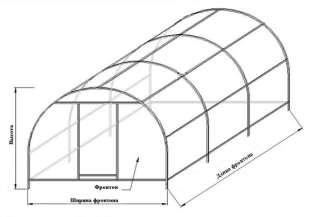 Исходные данные: Теплица арочного типа Ширина Высота ДлинаОбъем теплицы Площадь покрытия Материал каркаса Укрывной материал Количество дверейВид выращиваемой культуры Средняя температура наружного воздуха2.1. Вариативная часть комплексного задания 2 уровня «Настройка, регулировка, вождение сельскохозяйственной техники»для специальности  35.02.07 "Механизация сельского хозяйства"                              Время на выполнение задания – 120 минут.Участник должен выполнять и объяснять:ЕТО трактора и ежесменное обслуживание плуга; технические требования, предъявляемые к плугу; произвести сборку плуга;подготовить трактор для агрегатирования с плугом; навесить плуг на механизм навески трактора; подготовить пахотный агрегат к работе и транспортированию на поле. Состав машинно-тракторного агрегата:Трактор: МТЗ – 80(82)Сельскохозяйственная машина: плуг Л-101.Выполнение задания проводится на площадке. Для выполнения задания на заданном этапе каждому участнику олимпиады предоставляется трактор МТЗ-(80)82, плуг Л-101, необходимый инструмент и инвентарь.2.1. Вариативная часть комплексного задания 2 уровня «Монтаж электрической схемы управления реверсивным асинхронным электродвигателем» для специальности 35.02.08 Электрификация и автоматизация сельского хозяйства                                    Время на выполнение задания – 120 минут.Для выполнения задания участнику по предоставленным характеристикам трехфазного асинхронного электрического двигателя с короткозамкнутым ротором необходимо:произвести расчет и выбор пускозащитной аппаратуры, произвести расчет марки и сечения необходимых проводов выполнить монтаж схемы реверсивного пуска электродвигателя. Принципиальная электрическая схема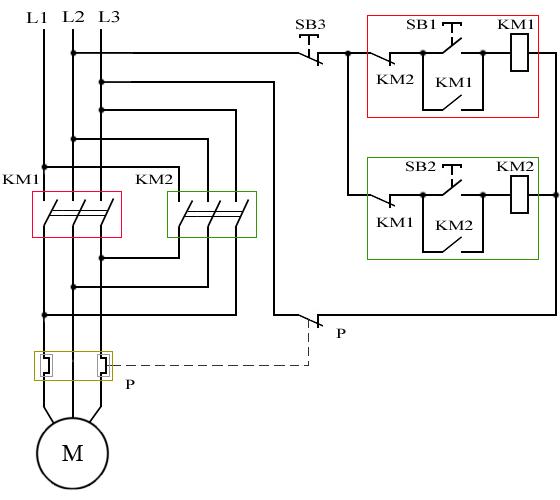 Оборудование и системыОборудование и системыПриложение №1Приложение №1№ТехнологическиеНаименованиеХарактеристикаПримечаниепроцессыоборудованияилиоборудованиясистемы1Вентиляция2Отопление3Полив растений4Удаление воды5Освещение и облучение6Управлениемикроклиматом7Затенение